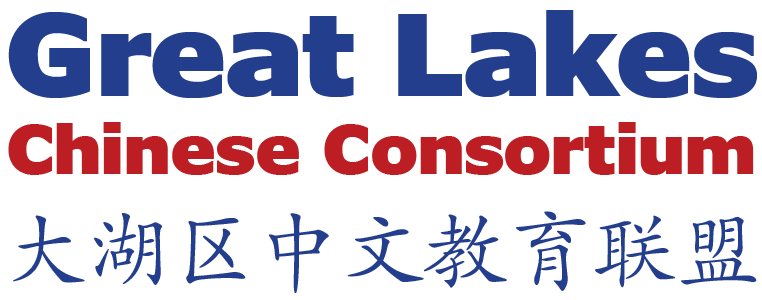 2023 Great Lakes Chinese Quiz BowlRules and ProceduresRegistrationEach team consists of two people. One person (a team member or coach) should enter all information for both team members, including their respective, signed verification forms and parental consent forms. Please note that the final day for registration is Monday, March 13, 2023 at 5 PM. All contestants and coaches will be emailed the week of the competition to be notified of their schedule, along with details of check in. Also please check our website for details at https://www.glcc2020.org/glcc-quiz-bowl. It is possible that an email may have been entered incorrectly, causing an inability to communicate.PreparationDivision 1:  Participants will answer questions on Chinese language and geography of China, followed by a set of recognition questions, where participants must identify both the correct meaning and pronunciation in pinyin. Please note that for the recognition round, a simplified character will be placed to the left, while its traditional counterpart will be placed to the right. For a list of language topics by level, along with geography questions, please visit our webpage at: glcc2020.orgDivisions 2-4: Participants will answer questions on Chinese language and geography of China, followed by a set of recognition questions, where participants must identify both the correct meaning and pronunciation of a Chinese character in pinyin. Please note that for the recognition round, a simplified character will be placed to the left, while its traditional counterpart will be placed to the right. Additionally, approximately 30% of questions will involve a prescribed set of Chinese phrases that can be found on the Youtube channel for Learn a Chinese Phrase at Wayne State University at: https://www.youtube.com/user/ciwsu For a list of language topics by level, along with geography questions and phrases by level, please visit our webpage at: glcc2020.orgPlease note that the Kahoot platform we are using rewards more points to those who answer a question correctly and quickly than to those who answer correctly but more slowly. Please also keep in mind that wrong answers are given no points. Online Check-In9:45 AM to 10:00 AM EST (8:45 AM – 9:00 AM CST) You will be provided a Zoom link prior to the competition and a Kahoot match number before the competition begins. Teams, Individuals, and DivisionsTeams must consist of two participants from the same school. Team players should hail from schools within a 100-mile radius of one of the following universities or school districts: Michigan State University, St. Cloud State University, University of Toledo, Wayne State University, University at Buffalo, or Western Michigan University. Students affiliated with the East Central Ohio Educational Service Center are also eligible. Eligible participants include middle and high school students. Sub-categories within divisions include:Non-native -non-heritage learners* of Chinese: Includes students who have not lived or stayed in China for more than a combined total of 30 days, do not have Chinese speaking family members, and have not been enrolled in Chinese immersion programs. Please see the verification form for details.Heritage learners: Students of Chinese who have one or more family members who are native, near native, or even minimally proficient speakers of Chinese. Immersion learners: Students who are enrolled in a Chinese immersion program, weekend Chinese classes, or taking more than five hours per week of Mandarin class instruction. Each team can participate in only one of the following divisions at either the respective middle school or high school level:Division I - designated for students who have not yet completed a full year of Chinese study. Please consult the WSU-CI regarding previous study of Chinese. Division II - designated for students who have not yet completed two full years of Chinese study. Division III – designated for students who have not yet completed three full years of Chinese study.Division IV – designated for students who have not yet completed four full years of Chinese study.High school students who are registered in second, third, or fourth-year Chinese need not count previous middle or elementary school study in determining their appropriate division.(* "Heritage learners" are those in whose homes Chinese or any Sino-Tibetan language is used by any household member to communicate--even on occasion. Please consult with the GLCQB Advisory Committee if you have questions about eligibility. Any team discovered with a heritage learner will forfeit all matches and its respective school and coach may be barred from future GLCQB competitions for up to two years).Preliminary and Final Competition RoundsOnly contestants and the assigned host may sign into online rounds. Coaches and spectators are not allowed.Students are recommended to have a computer with online accessibility along with an iPhone or android device. It is also possible to participate in Kahoot using two phones, two computers, two iPads, or any combination thereof. For the sake of answering questions quickly and for maximum points, however, participants are discouraged from operating between tabs on a single device. Students must temporarily change their screen names on both devices to the name assigned by the GLCQB committee. These names will be assigned at least 24 hours before competition and sent to each contestant via email. Both members of a team must be present in order to compete.Teams will play two matches. The final results will be posted on the GLCC website at: glcc2020.orgPlease log in to your assigned room 10 minutes before each competition. The competition begins at the start time. Team members who arrive late to a match will not be admitted. There are 25 questions per round. All questions are multiple choice. Each round will take about 15-20 minutes. The judges' decisions are final and should not be challenged during competition. If there is a concern or question about the competition, the team must consult his/her team coach, who may then contact Mr. Xinren Yu at: yu@utoledo.edu. Note: participants should not be muted during competition.Awards Individual medals and certificates will be sent to the coach at each participants’ schools. Winners will be announced on the GLCC website.